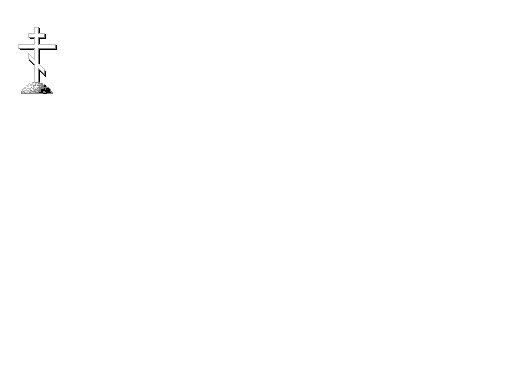 Московский ПатриархатНижегородская Епархия Русской Православной ЦерквиЧАСТНОЕ ОБЩЕОБРАЗОВАТЕЛЬНОЕ УЧРЕЖДЕНИЕ РЕЛИГИОЗНОЙ ОРГАНИЗАЦИИ «НИЖЕГОРОДСКАЯ ЕПАРХИЯ РУССКОЙ ПРАВОСЛАВНОЙ ЦЕРКВИ (МОСКОВСКИЙ ПАТРИАРХАТ)» «ПРАВОСЛАВНАЯ ГИМНАЗИЯ ВО ИМЯ СВЯТЫХ КИРИЛЛА И МЕФОДИЯ Г. НИЖНЕГО НОВГОРОДА»603140, Нижегородская область, г. Нижний Новгород, ул. Трамвайная, 79 ИНН 5258131960 КПП 525801001 е-mail:pravgimnsvkm@yandex.ruПРИКАЗ06.09.2022                                                                                                           №  01-10/179г. Нижний НовгородО проведении школьного этапа Всероссийской олимпиады школьников в 2022/23 учебном году         В соответствии с приказом Минпросвещения от 27.11.2020 № 678 «Об утверждении Порядка проведения Всероссийской олимпиады школьников», постановлением главного государственного санитарного врача России от 30.06.2020 № 16 «Об утверждении санитарно-эпидемиологических правил СП 3.1/2.4 3598-20 "Санитарно-эпидемиологические требования к устройству, содержанию и организации работы образовательных организаций и других объектов социальной инфраструктуры для детей и молодежи в условиях распространения новой коронавирусной инфекции (COVID-19)"»ПРИКАЗЫВАЮ: 1. Организовать проведение школьного этапа ВсОШ в установленные сроки согласно графику проведения с 27.09.2022 по 28.10.2022 на платформе «Сириус»2. Фомину Н.Ф, заместителя директора по учебно-воспитательной работе, назначить ответственной за проведение школьного этапа ВсОШ:3.Проинформировать учащихся и их родителей (законных представителей) о сроках проведения школьного этапа ВсОШ;4. Контроль исполнения настоящего приказа оставляю за собой.Директор                                                          протоиерей Евгений ХудинС приказом ознакомлен:ПодписьКрылова А.И.Сорокина И.Л.Фомина Н.Ф.Сроки проведенияшкольного этапа Всероссийской олимпиады школьников№ПредметДата проведения1Биология12.10.20222Математика19.10.2022